8D, 8E, 8F Examination Timetable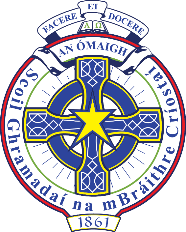 Session 1    9:00am – 10:30am Session 2:   11:00am- 12:30pmSession 3:     1:10pm – 3:27pmMonday       30th MayTuesday      31st MayWednesday    1st JuneMonday       6th JuneTuesday      7th JuneSession 19:00 – 10:30R.E.(9:22)         9:35-10:25Maths(9:10)         9:25-10:25Science(9:28)9:40-10:25English(9:22)9:35-10:25PTM9:00-10:30Go directly to the following rooms at 9am:8D – Room 528E – Room 538F – Room 39Break10:30-10:45    Top Yard10:45-11:00               Canteen   Session 211:00- 12:30Geography(11.22)     11:35-12:25Art(11:10)11:25-12:25History(11:10)11:25-12:25Performing Arts(11:10)11:25-12:25P.E.11:00-12:30Lunch12:30- 1:10Session 31:10 – 3:27Music2:25-3:10  (3:22)Go to your base room at the end of lunch. At 2:15 your teacher will bring you to the Assembly Hall for your Music exam.ICT(1:13)         1:25-2:10Irish(2:23)2:35-3:20Employability*(1:15)1:25-2:05      &Life Skills*(2:17)2:30-3:20or Home Economics*(2:17)2:30-3:20Technology(1:13)1:25-2:10Spanish(2:23)2:35-3:20PTE1:45-3:27Go directly to the following rooms at end of lunch:8D – Room 52  8E – Room 53  8F – Room 39Year 8 ClassBase Room8A518B178C188D198E208F25